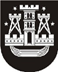 KLAIPĖDOS MIESTO SAVIVALDYBĖS TARYBASPRENDIMASDĖL klaipėdos miesto savivaldybės premijų už miestui aktualius ir pritaikomuosius darbus klaipėdos aukštųjų mokyklų absolventams skyrimo komisijos sudarymo 2018 m. gegužės 31 d. Nr. T2-99KlaipėdaVadovaudamasi Lietuvos Respublikos vietos savivaldos įstatymo 16 straipsnio 2 dalies 6 punktu ir Klaipėdos miesto savivaldybės premijų už miestui aktualius ir pritaikomuosius darbus Klaipėdos aukštųjų mokyklų absolventams skyrimo nuostatų, patvirtintų Klaipėdos miesto savivaldybės tarybos 2017 m. gruodžio 21 d. sprendimu Nr. T2-337 „Dėl Klaipėdos miesto savivaldybės premijų už miestui aktualius ir pritaikomuosius darbus Klaipėdos aukštųjų mokyklų absolventams skyrimo nuostatų patvirtinimo“, 16 punktu, Klaipėdos miesto savivaldybės taryba nusprendžia:1. Sudaryti 2-jų metų laikotarpiui šios sudėties Klaipėdos miesto savivaldybės premijų už miestui aktualius ir pritaikomuosius darbus Klaipėdos aukštųjų mokyklų absolventams skyrimo komisiją:1.1. Indrė Butenienė, Klaipėdos miesto savivaldybės administracijos Strateginio planavimo skyriaus vedėja;1.2. Eimantas Kiudulas, Klaipėdos miesto akademinių reikalų tarybos deleguotas atstovas;1.3. Nijolė Laužikienė, Klaipėdos miesto savivaldybės administracijos Ugdymo ir kultūros departamento direktorė;1.4. Audronė Liesytė, Klaipėdos miesto savivaldybės administracijos Socialinės paramos skyriaus vedėja;1.5. Elida Mantulova, Klaipėdos miesto savivaldybės administracijos direktoriaus pavaduotoja;1.6. Jolanta Mileškienė, Klaipėdos miesto akademinių reikalų tarybos deleguota atstovė;1.7. Jonas Sąlyga, Klaipėdos miesto akademinių reikalų tarybos deleguotas atstovas;1.8. Lina Skrupskelienė, Klaipėdos miesto akademinių reikalų tarybos deleguota atstovė;1.9. Vilija Venckutė-Palaitienė, Klaipėdos miesto savivaldybės administracijos Informavimo ir e. paslaugų skyriaus vedėja;1.10. Modestas Vitkus, Klaipėdos miesto savivaldybės tarybos ir mero sekretorius.2. Skelbti šį sprendimą Klaipėdos miesto savivaldybės interneto svetainėje.Savivaldybės merasVytautas Grubliauskas